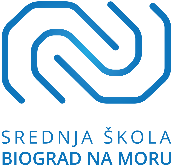 adresa: Augusta Šenoe 29, 23210 Biograd na Moru, email: ssbnm@ss-biogradnamoru.skole.hrtel: 023/383-278, fax: 023/386-760OIB: 34800685899__________________________________________________________________________________________________REPUBLIKA HRVATSKAZADARSKA ŽUPANIJASREDNJA ŠKOLA BIOGRAD NA MORUKLASA: 602-03/20-1/387UR. BR.: 2198-1-69-20-1/1Biograd na Moru, 14. listopada 2020.Temeljem članka 9.,10. i 11. Pravilnika o načinu i postupku zapošljavanja u Srednjoj školi Biograd na Moru, Povjerenstvo za procjenu i vrednovanje kandidata, a vezano za natječaj za radno mjesto nastavnika/ce ekonomske grupe predmeta, objavljen temeljem odredbi članka 5. spomenutog Pravilnika objavljuje LISTU KANDIDATA ZA RADNO MJESTO NASTAVNIKA/CEEKONOMSKA GRUPA PREDMETAPopis kandidata koji ispunjavaju formalne uvjete iz natječaja:
Navedeni kandidati pozivaju se na razgovor (intervju) dana 23. listopada 2020. u vremenu prema gornjoj tablici. Na razgovoru kandidat je dužan predočiti osobnu iskaznicu ili drugi dokument s fotografijom radi identiteta. Kandidat kojemu se ne može dokazati identitet ili koji se ne pojavi na razgovoru ne smatra se više kandidatom natječaja.Rezultati razgovora intervjua vrednuju se bodovima od 0 do 10. Kandidat koji dobije najmanje 5 bodova smatra se da je zadovoljio na intervjuu.Nakon provedbe intervjua Povjerenstvo utvrđuje rang listu kandidata prema ukupnom broju bodova koje je kandidat ostvario.Poziv na razgovor objavljen je dana 14. listopada 2020. na mrežnoj stranici škole.							Povjerenstvo za vrednovanje kandidata:							1. Ivica Kero, predsjednik povjerenstva							2. Davorka Demo, član							3.Biserka Mikulić, članRedni br.:Ime i prezime kandidata:Vrijeme razgovora:1.JOSIPA LABAR9.002.MERI FRKA9.153.IVONA PAVELIĆ9.304.ANDRIJANA BRKOVIĆ9.455.SANDRA PRIBILOVIĆ10.006.ANA KOVAČIĆ10.157.ANDRIJANA PERAIĆ10.30